             PHILIPPINES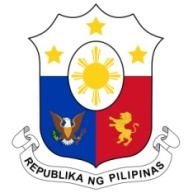 33rd Working Group Session on the Universal Periodic Review UPR OF PORTUGAL  Salle XX, Palais des Nations08 May 2019Speaking Time:  1 min. 15 sec.Speaking Order:  18 of 96Thank you, Madam Vice President.The Philippines warmly welcomes the delegation of Portugal to this UPR session.  My delegation acknowledges Portugal’s steadfast commitment to further advance the rights of children, women, migrants and other vulnerable sectors, and recognizes efforts made to strengthen their protection from discrimination and exploitation. The Philippines welcomes Portugal´s robust policies and programs that facilitate the integration of immigrant communities in Portuguese society.  The Philippines also acknowledges national efforts to combat trafficking in persons.  In a constructive spirit, the Philippines presents the following recommendations:Continue implementing measures to combat prejudice and discrimination against minorities and vulnerable groups; Further strengthen the implementation of the National Strategy for the Integration of Roma Communities 2013-2020; Intensify public awareness activities to prevent domestic violence against women and children and ensure that victims have effective access to complaint mechanisms; andConsider ratifying the International Convention on the Protection of the Rights of All Migrant Workers and Members of their Families (ICRMW).We wish Portugal every success in this review. Thank you, Madam Vice-President. END